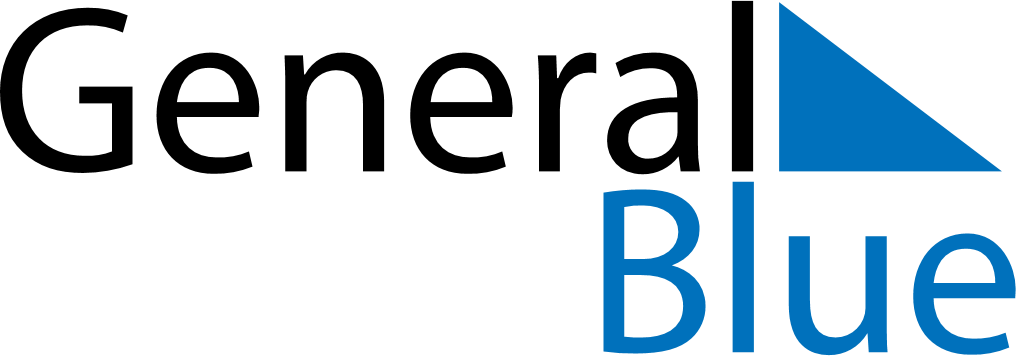 November 2024November 2024November 2024November 2024November 2024November 2024Blackheath, New South Wales, AustraliaBlackheath, New South Wales, AustraliaBlackheath, New South Wales, AustraliaBlackheath, New South Wales, AustraliaBlackheath, New South Wales, AustraliaBlackheath, New South Wales, AustraliaSunday Monday Tuesday Wednesday Thursday Friday Saturday 1 2 Sunrise: 5:58 AM Sunset: 7:26 PM Daylight: 13 hours and 27 minutes. Sunrise: 5:57 AM Sunset: 7:27 PM Daylight: 13 hours and 29 minutes. 3 4 5 6 7 8 9 Sunrise: 5:56 AM Sunset: 7:28 PM Daylight: 13 hours and 31 minutes. Sunrise: 5:55 AM Sunset: 7:29 PM Daylight: 13 hours and 33 minutes. Sunrise: 5:54 AM Sunset: 7:29 PM Daylight: 13 hours and 35 minutes. Sunrise: 5:54 AM Sunset: 7:30 PM Daylight: 13 hours and 36 minutes. Sunrise: 5:53 AM Sunset: 7:31 PM Daylight: 13 hours and 38 minutes. Sunrise: 5:52 AM Sunset: 7:32 PM Daylight: 13 hours and 40 minutes. Sunrise: 5:51 AM Sunset: 7:33 PM Daylight: 13 hours and 42 minutes. 10 11 12 13 14 15 16 Sunrise: 5:50 AM Sunset: 7:34 PM Daylight: 13 hours and 43 minutes. Sunrise: 5:50 AM Sunset: 7:35 PM Daylight: 13 hours and 45 minutes. Sunrise: 5:49 AM Sunset: 7:36 PM Daylight: 13 hours and 47 minutes. Sunrise: 5:48 AM Sunset: 7:37 PM Daylight: 13 hours and 48 minutes. Sunrise: 5:48 AM Sunset: 7:38 PM Daylight: 13 hours and 50 minutes. Sunrise: 5:47 AM Sunset: 7:39 PM Daylight: 13 hours and 51 minutes. Sunrise: 5:46 AM Sunset: 7:40 PM Daylight: 13 hours and 53 minutes. 17 18 19 20 21 22 23 Sunrise: 5:46 AM Sunset: 7:41 PM Daylight: 13 hours and 54 minutes. Sunrise: 5:45 AM Sunset: 7:42 PM Daylight: 13 hours and 56 minutes. Sunrise: 5:45 AM Sunset: 7:43 PM Daylight: 13 hours and 57 minutes. Sunrise: 5:44 AM Sunset: 7:44 PM Daylight: 13 hours and 59 minutes. Sunrise: 5:44 AM Sunset: 7:45 PM Daylight: 14 hours and 0 minutes. Sunrise: 5:43 AM Sunset: 7:46 PM Daylight: 14 hours and 2 minutes. Sunrise: 5:43 AM Sunset: 7:46 PM Daylight: 14 hours and 3 minutes. 24 25 26 27 28 29 30 Sunrise: 5:43 AM Sunset: 7:47 PM Daylight: 14 hours and 4 minutes. Sunrise: 5:42 AM Sunset: 7:48 PM Daylight: 14 hours and 5 minutes. Sunrise: 5:42 AM Sunset: 7:49 PM Daylight: 14 hours and 7 minutes. Sunrise: 5:42 AM Sunset: 7:50 PM Daylight: 14 hours and 8 minutes. Sunrise: 5:42 AM Sunset: 7:51 PM Daylight: 14 hours and 9 minutes. Sunrise: 5:41 AM Sunset: 7:52 PM Daylight: 14 hours and 10 minutes. Sunrise: 5:41 AM Sunset: 7:53 PM Daylight: 14 hours and 11 minutes. 